Краевое государственное общеобразовательное бюджетное учреждение «Первомайская специальная (коррекционная) общеобразовательная школа-интернат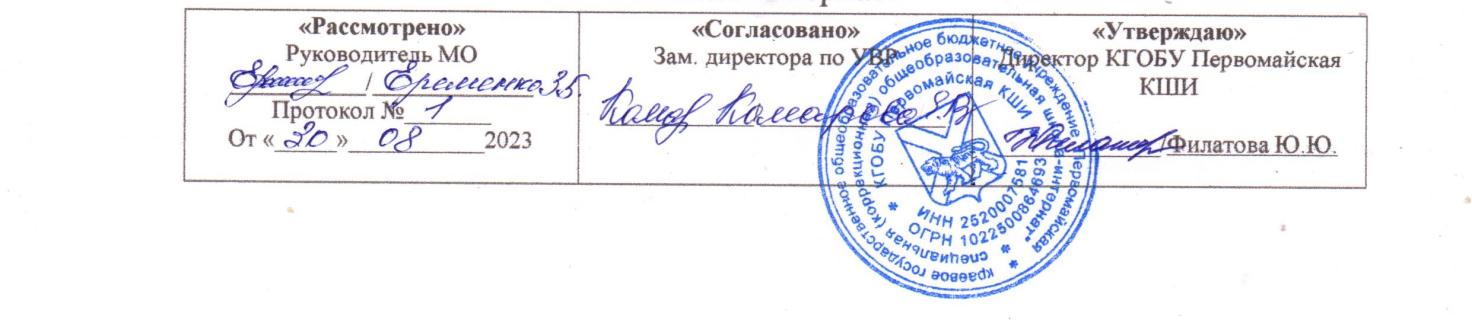                Рабочая программа по чтению 7 класс                                  на 2023-2024 уч.годСоставила: Лопатинская О.Е.СОДЕРЖАНИЕI. ПОЯСНИТЕЛЬНАЯ ЗАПИСКА..................................................................3II. СОДЕРЖАНИЕ ОБУЧЕНИЯ.....................................................................10III. ТЕМАТИЧЕСКОЕ ПЛАНИРОВАНИЕ....................................................122I.	ПОЯСНИТЕЛЬНАЯ ЗАПИСКААдаптированная основная общеобразовательная рабочая программа по учебному предмету «Чтение (Литературное чтение)» 7 класс ФГОС образования обучающихся с умственной отсталостью (интеллектуальными нарушениями) (вариант 1) разработана на основании следующих нормативно-правовых документов:          1. Приказ Минпросвещения России от 24.11.2022 N 1026"Об утверждении федеральной адаптированной основной общеобразовательной программы обучающихся с умственной отсталостью (интеллектуальными нарушениями)", (Зарегистрировано в Минюсте России 30.12.2022 N 71930); 2.Федеральный закон от 29 декабря 2012 г. № 273-ФЗ «Об образовании в Российской Федерации» (в ред. Федеральных законов от 17.02.2021 № 10-ФЗ, от 24.03.2021 № 51-ФЗ, от 05.04.2021 № 85-ФЗ, от 20.04.2021 № 95-ФЗ, от 30.04.2021 № 114-ФЗ, от 11.06.2021 № 170-ФЗ, от 02.07.2021 № 310-ФЗ, от 02.07.2021 № 351-ФЗ);3.Приказ Министерства образования и науки Российской Федерации от 19.12.2014 № 1599 "Об утверждении федерального государственного образовательного стандарта образования обучающихся с умственной отсталостью (интеллектуальными нарушениями)"4.Учебный план КГОБУ Первомайская КШИ для детей с умственной отсталостью (интеллектуальными нарушениями) на 2023-2024 уч. год;5.Календарный учебный график КГОБУ Первомайская КШИ на 2023-2024 уч. год; 6. Расписание уроков на 2023 – 2024 учебный год.Учебный предмет «Чтение (литературное чтение)» относится к предметной области «Язык и речевая практика» и является обязательной частью учебного плана.В соответствии с учебным планом рабочая программа по учебному предмету «Чтение (литературное чтение)» в 7 классе рассчитана на 34 учебные недели и составляет 136 часов в год (4 часа в неделю).Цель обучения – развитие коммуникативно-речевых навыков и коррекция недостатков мыслительной деятельности.Задачи обучения:−	Совершенствование навыка полноценного чтения как основы понимания художественного и научно-познавательного текстов;−	развитие навыков речевого общения на материале доступных для понимания художественных и научно-познавательных текстов;−	развитие положительных качеств и свойств личности.Рабочая программа по учебному предмету «Чтение (Литературное чтение)» в 7 классе определяет следующие задачи:−	формирование	качества	техники	чтения:	правильность, осознанность, выразительность, беглость;−	формирование у обучающихся чтения про себя, последовательно увеличивая объем читаемого текста и самостоятельность чтения;−	развитие полноценного восприятия доступных по содержанию художественных произведений;−	развитие умения не только отвечать на вопросы, но и ставить вопросы к тексту,участвовать в чтении по ролям и драматизации, добиваясь естественного общения, а также пересказывать текст полно, кратко, выборочно, от лица различных героев произведения;− формирование	нравственно-эстетических	и	гражданско-патриотических норм поведения обучающихся на основе произведений художественной литературы (их содержание позволяет обучающимся осваивать навыки нравственного поведения человека в обществе);−	совершенствование	техники	чтения	(чтение	с	соблюдением логических пауз, не совпадающими со знаками препинания);−	закрепление умения выделять главную мысль произведения, называть главных действующих лиц, описывать их внешность, даватьхарактеристику их поступков, подтверждая выводы отрывками из текста, составлять характеристики героев с помощью учителя;−	формирование умения выделять в тексте меткие выражения, художественные определения и сравнения, различать оттенки значений слов в тексте;−	закрепление умения подробно и кратко пересказывать прочитанное;−     закрепление умения конструировать развернутое высказывание, осуществлять      контроль      за      собственной      речью,      корректироватьвысказывание по ходу его содержания или после;−	закрепление навыка заучивания наизусть;−	развитие	эмоциональной	сферы,	эстетических	чувств	(в произведениях обучающиеся должны научиться видеть красивое и безобразное, борьбу добра и зла, справедливости и несправедливости, уметь различать тружеников и бездельников, защитников Отечества и его врагов и т. п.);−	развитие мыслительной деятельности, устранение затруднений в установлении	последовательности	и	связи	событий,	причинной зависимости явлений, выделение в тексте непонятных слов и выражений, умение пользоваться подстрочным словарем; подбор слов со сходными и противоположными значениями, объяснение слов с помощью учителя, данных в переносном значении;−	развитие и коррекция памяти и логического мышления;−	выработка жизненно необходимых речевых навыков.Планируемые результаты освоения рабочей программы по учебному предмету «Чтение» в 7 классеЛичностные результаты:−принятие соответствующих возрасту ценностей и социальных ролей; −формирование навыков сотрудничества с взрослыми и сверстникамив разных социальных ситуациях;−способность к осмыслению социального окружения, своего места в нем;−воспитание эстетических потребностей, ценностей и чувств;−развитие	этических	чувств,	проявление	доброжелательности, эмоционально-нравственной отзывчивости и взаимопомощи, проявление сопереживания к чувствам других людей;−выделять тему и идею произведения с помощью учителя;         −формулировать вопросы к тексту (с помощью учителя);−делить текст на части или озаглавливать данные части под руководством учителя, в простейших случаях — самостоятельно;−характеризовать главных действующих лиц (с помощью учителя),−сформированность установки на безопасный, здоровый образ жизни, наличие мотивации к творческому труду, работе на результат, бережному отношению к материальным и духовным ценностям.Уровни достижения предметных результатов по учебному предмету «Чтение» в 7 классеМинимальный уровень:−уметь читать вслух правильно, выразительно доступные тексты целыми словами;−уметь читать про себя проанализированные ранее тексты; −отвечать на вопросы учителя;−пересказывать близко к тексту отдельные части произведения, доступные обучающимся по изображённым событиям;−высказывать своё отношение к поступкам героев в доступной учащимся форме;−выделять в тексте незнакомые слова (с помощью учителя);−заучивать	стихотворения	наизусть	(объём	текста	с	учётом особенностей учеников);−принимать участие в уроках внеклассного чтения, выполняя доступные задания по прочитанному тексту.Достаточный уровень:−уметь	читать	вслух	правильно,	выразительно,	бегло (словосочетанием, в трудных случаях — целым словом);−уметь читать про себя с предварительным заданием лёгкие по содержанию тексты;давать оценку их поступкам;−выделять незнакомые слова в тексте, правильно их объяснять (с помощью учителя);−соотносить читаемые произведения с определённым жанром (с помощью учителя);−заучивать наизусть не менее 10 стихотворений;−читать внеклассную литературу под контролем учителя, участвовать в её обсуждении. Уметь составлять отзывы под руководством учителя.Система оценки достижения обучающимисяс умственной отсталостью планируемых результатов освоения рабочей программы по учебному предмету «Чтение» в 7 классеОценка личностных результатов предполагает, прежде всего, оценку продвижения обучающегося в овладении социальными (жизненными) компетенциями, может быть представлена в условных единицах:−0 баллов - нет фиксируемой динамики; −1 балл - минимальная динамика;−2 балла - удовлетворительная динамика; −3 балла - значительная динамика.Критерии оценки предметных результатовПроверку навыков чтения проводят на основе повседневныхнаблюдений за чтением и пониманием прочитанного по учебнику путём опроса по чтению, пересказу или комбинированного опроса.В начале, середине и конце учебного года проводится проверка техники чтения.При проверке техники чтения рекомендуется подбирать незнакомые, но доступные тексты примерно следующего объёма (на конец года): 7класс 80–100 слов.При	оценке	принимаются	во	внимание	индивидуальныепсихофизические особенности обучающегося, акцент делается не набеглость чтения, а на осознанное понимание прочитанного, умение отвечать на вопросы, пересказать текст.Оценка «5» ставится обучающемуся, если он:−читает правильно, бегло, выразительно, с соблюдением норм литературного произношения; выделяет главную мысль произведения или частей рассказа с незначительной помощью учителя;−делит текст на части и озаглавливает их с помощью учителя;−называет главных действующих лиц произведения, характеризует их поступки;−отвечает на вопросы по содержанию прочитанного и пересказывает прочитанное полно, правильно, последовательно;−твердо знает наизусть стихотворение и читает их выразительно. Оценка «4» ставится обучающемуся, если он:−читает в основном правильно, бегло;−допускает 1–2 ошибки при чтении и соблюдении смысловых пауз, знаков препинания, передающих интонацию, логических ударений;−называет главных действующих лиц произведения, характеризует их поступки, допускает неточности в ответах на вопросы при пересказе содержания, исправляет их с помощью учителя;−допускает при чтении стихотворения наизусть 1–2 самостоятельно исправленные ошибки, читает наизусть недостаточно выразительно.Оценка «3» ставится обучающемуся, если он:−читает недостаточно бегло, некоторые слова по слогам;−допускает 3–4 ошибки при чтении и соблюдении синтаксических пауз;−допускает 3–4	ошибки в соблюдении смысловых пауз, знаков препинания, передающих интонацию логических ударений;−отвечает на вопросы и пересказывает содержание прочитанного с помощью учителя;−затрудняется называть главных действующих лиц произведения, характеризовать их поступки;−отвечает на вопросы и пересказывает неполно, непоследовательно, допускает искажения основного смысла произведения; обнаруживает при чтении наизусть нетвердое усвоение текста.Оценка «2» не ставится.Критерии оценивания пересказа текстаОценка	«5»	-	пересказывает	содержание	прочитанного самостоятельно, последовательно, не упуская главного, правильно отвечает на вопрос.Оценка «4» - допускает 1–2 ошибки, неточности, сам их исправляет. Оценка «3» - пересказывает при помощи наводящих вопросовучителя, не умеет последовательно передать содержание прочитанного, допускает речевые ошибки.Оценка «2» - не ставится.Критерии оценивания чтения стихотворения наизустьОценка «5» - твердо, без подсказок, знает наизусть, выразительно читает.Оценка «4» - знает наизусть, но допускает при чтении перестановку слов, самостоятельно исправляет допущенные неточности.Оценка «3» - читает наизусть, но при чтении обнаруживает нетвердое усвоение текста.Оценка «2» - не ставится.                                     II.	СОДЕРЖАНИЕ ОБУЧЕНИЯОбучение чтению в 7 классе носит практическую направленность и тесно связано с другими учебными предметами, жизнью, готовит обучающихся к овладению профессионально-трудовыми знаниями и навыками, учит использованию знаний русского языка в различных ситуациях.На уроке чтения в старших классах учитель использует в комбинации различные формы работы: групповую, индивидуальную и парную. В методических аппаратах книг для чтения предусмотрены задания, выполнение которых должно проходить в парах или группе. Учителю необходимо варьировать формы работы в связи с весьма разнородным составом класса обучающихся. Наряду с использованием заданий разной степени сложности и постоянной сменой видов деятельности, комбинации различных форм работы помогут в осуществлении индивидуально-дифференцированного	подхода	и	сделают	урок	интересным	и разнообразным.На уроках чтения в старших классах учитель пользуется, как правило, классической классификацией методов обучения:−	словесные методы: рассказ, объяснение, беседа−	наглядные методы: демонстрация натуральных объектов, ТСО, таблиц, схем, иллюстраций и т. п.−	практические методы: работа с книгой, учебником, наблюдение, лабораторно-практическая работа, игра, упражнение, программированное обучение, проблемное обучение.Помимо этих методов на уроках чтения в старших классах, особенно в 7–9 классах, возможно использование методов другой классификации:−объяснительно-иллюстративный метод (учитель объясняет, а дети воспринимают, осознают и фиксируют в памяти);10−репродуктивный	метод	(воспроизведение	и	применение информации);−метод	проблемного	изложения	(учитель ставит проблему и показывает путь её решения);−частично-поисковый метод (дети пытаются сами найти путь к решению проблемы);−исследовательский метод (учитель направляет, дети самостоятельно исследуют).Содержание разделов№	Название раздела, темы п/п1	Устное народное творчествоКоличество часов15Контрольные работы2 (тест)Внеклассное чтение12	 Из произведений	русской	44	7 (тест)	3 литературы XIX века3	Из произведений	русской	69	7 (тест)	4 литературы XX векаИтого:	128	16	811III.	ТЕМАТИЧЕСКОЕ ПЛАНИРОВАНИЕКол-№	Тема предмета	 во	Программное содержание часовДифференциация видов деятельностиМинимальный уровень	Достаточный уровеньУстное народное творчество – 16 часов1	Вводный урок.	1 «Что ты читаллетом?» Знакомство сучебником «Чтение»2	Ознакомительная	1 статья «Устноенародное творчество - коллективное творчество народа»3	Статья (продолжение)	1 «Устное народное творчество.Жанры устного народного творчества» Тестовые заданияЗнакомство с учебником, его разделами, условными обозначениями.Рассказы детей о том, что читали летомЧтение статьи.Выявление знаний по данной теме. Работа над выразительным чтением (потешки, считалки, скороговорки, пословицы). Конкурсы: «На самое смешное чтение потешки», «На самое быстрое и четкое произнесение скороговорки», «Собери пословицу»Работа над пониманием фольклорного текста, изучением жанров народного творчества, пониманием происхождения устного народного творчества. Выполнение тестовых заданийЗнакомятся с учебником, его разделами, условными обозначениями. Рассказывают, что читали летомЧитают статью правильно, целыми словами. Выразительно читают: прибаутки, потешки, заклички (объём текста с учётом особенностей учеников). Участвуют в конкурсах (потешек, скороговорок, пословиц и поговорок)Читают вслух правильно, выразительно, целыми словами.Изучают жанры народного творчества (с помощью учителя).Выполняют тестовые заданияЗнакомятся с учебником, его разделами, условными обозначениями. Рассказывают, что читали летомЧитают статью правильно, выразительно, бегло. Читают выразительно: прибаутки, потешки, заклички, скороговорки, пословицы, поговорки. Участвуют в конкурсах (потешек, скороговорок, пословиц и поговорок)Читают вслух правильно, выразительно, бегло. Понимают фольклорный текст, изучают жанры народного творчества, понимают происхождение устного народного творчества.Выполняют тестовые задания124	Проверка техники чтения на начало учебного года. Кроссворд5	Сказка«Сивка-бурка» (русская народная сказка) 1 часть6	Сказка«Сивка-бурка» (русская народная сказка) 2 часть1	 Проверка техники чтения на начало учебного года. Разгадывание кроссворда по теме «Устное народное творчество»1	 Совершенствование техники чтения. Работа над выразительным чтением. Выборочное чтение.Чтение сказки по ролям. Анализ сказки по вопросам учителя. Выяснение морали сказки, признаков волшебной сказки, поэтики сказки, сказочных формул. Просмотр отрывка из мультфильма. Наблюдение за языком сказки1	 Совершенствование техники выразительного чтения. Нахождение в тексте сложных для понимания слов и выражений.Рассказывание (пересказ) сказки с использованием сказочных слов и выражений и с иллюстративным материалом. Прослушивание аудиозаписи сказки. Устное (словесное) рисование сказкиЧитают незнакомый отрывок в течение 1 минуты, соблюдая все правила выразительного чтения. Разгадывают кроссворд Читают сказку выразительно, целыми словами.Отвечают на вопросы. Читают сказку по ролям. Находят в тексте признаки волшебной сказки, поэтики сказки, сказочных формул (с помощью учителя).Смотрят отрывок из мультфильмаЧитают сказку выразительно, целыми словами.Находят в тексте незнакомые слова, учатся объяснять их (с помощью учителя). Прослушивают аудиозапись сказки.Передают краткое содержание отдельных эпизодов сказки с использованием сказочных слов и выражений (по наводящим вопросам)Читают отрывок в течение 1 минуты, соблюдая все правила выразительного чтения и анализируют его. Разгадывают кроссворд Читают сказку выразительно, бегло. Читают сказку по ролям. Анализируют сказку по вопросам учителя. Находят и объясняют мораль сказки.Смотрят отрывок из мультфильмаЧитают сказку выразительно, бегло. Находят в тексте сложные для понимания слова и выражения. Прослушивают аудиозапись сказки. Рассматривают иллюстративный материал. Рассказывают сказки с использованием сказочных слов ивыражений137	Сказка«Журавль и цапля»«Умный мужик» 8	(русская народнаясказка)1	Совершенствование техники	Читают сказку выразительно, выразительного чтения.	целыми словами.Просмотр мультфильма. Чтение	Находят в тексте непонятные сказки по ролям.	слова и выражения.Анализ сказки по вопросам	Сопоставляют пословицы и учителя. Выяснение морали	поговорки с текстом сказки (с сказки, признаков сказки,	помощью учителя). сказочных формул.	Смотрят мультфильм. Нахождение сложных для	Передают краткоепонимания слов и выражений.	содержание сказки с опорой Сопоставление пословицы и	на иллюстрации.поговорки с текстом сказки.	Рисуют иллюстрации к сказке Описание образов персонажейсказки. Рассказывание (пересказ) сказки с использованием сказочных слов, выражений и иллюстративным материалом.Иллюстрирование сказки1	техники нчтения.иеАнализ	Читают сказку правильно, сказки	по	вопросамучителя. Наблюдение за	Находят в тексте незнакомые слова, учатся объяснять их,нахождение признаков бытовой	опираясь на текст (с помощью сказки, сказочных формул.Нахождение в тексте сложных дляпонимания слов и выражений.	Пересказывают сказку с поговорки с текстом сказки.	использованием сказочных слов Описание героев сказки, их	иллюстративный материал (наЧитают сказку выразительно, бегло. Читают сказку по ролям. Анализируют сказку по вопросам учителя. Выясняют мораль сказки. Находят в тексте признаки сказки.Смотрят мультфильм. Рассказывают сказку с использованием сказочных слов и выражений.Рисуют иллюстрации к сказкеЧитают сказку правильно, выразительно, бегло. Выделяют зачин и концовку. Анализируют сказку по вопросам учителя. Выясняют мораль сказки, находят признакибытовой сказки, сказочных формул. Находят сложные для понимания слова и выражения.Сопоставляют пословицы и поговорки с текстом149	Былина«Три поездки Ильи Муромца»10	Былина«Три поездки Ильи Муромца»характера и поступков. Рассказывание (пересказ) сказки с использованием сказочных слов и выражений, с опорой на иллюстративный материал1	Совершенствование техники чтения.Чтение правильное, беглое, выразительное по ролям. Наблюдение за языком былины. Ответы на вопросы по содержанию. Анализ былины по вопросам учителя. Выяснение идеи былины, признаков былины. Просмотр отрывка из мультфильма1	Совершенствование техники чтения. Нахождение в тексте сложных для понимания слов и выражений.Сопоставление пословицы и поговорки с текстом сказки. Устное (словесное) рисование сюжета былины.Составление характеристики главного героя.Рассматривание иллюстративного материаладоступном уровне)Читают былину вслух правильно, выразительно, целыми словами.Учатся выяснять идею былины.Находят признаки былины (с помощью наводящих вопросов).Смотрят отрывок из мультфильмаЧитают вслух правильно, выразительно, целыми словами.Находят в тексте сложные для понимания слова и выражения, объясняют их (с помощью учителя). Рассматриваютиллюстрации, находят в тексте соответствующий отрывоксказки.Описывают героев сказки, их характеры и поступкиЧитают былину правильно, выразительно, бегло. Проводят анализ былины с помощью вопросов учителя.Выясняют идею былины, находят в тексте признаки былины.Смотрят отрывок из мультфильмаЧитают вслух правильно, выразительно, бегло. Находят в тексте устаревшие и сложные для понимания слова и выражения.Сопоставляют пословицы и поговорки с текстом сказки.Характеризуют главного героя (с помощью учителя), дают оценку его поступкам1511	Народные песни.	1 «Ах, кабы на цветыне морозы»12	Народная песня	1 «По улице мостовой»13	Пословицы.	1 Объяснениесодержания пословицВыразительное чтение песен. Анализ народных песен с опорой на вопросы учителя, музыку, произведения искусства. Наблюдение за особенностями текста фольклорной песни. Возможно использование аудиозаписиСовершенствование выразительного чтения.Анализ народной песни с опорой на вопросы учителя, музыку, произведения искусства. Обращение внимания на особенности текста фольклорной песни.Возможно использование аудио-или видеозаписиСовершенствование выразительного чтения. Объяснение смыслового значения пословиц. Обращение внимания на особенность народных произведений малых форм Подбор (поиск) пословиц по разной тематике.Ответы на вопросы по содержанию. Конкурс «Собери пословицу», «Продолжи пословицу»Читают вслух правильно, выразительно, целыми словами.Отмечают особенности текста фольклорной песни (с помощью учителя). Прослушивают аудиозапись песниЧитают вслух правильно, выразительно, целыми словами.Обращают внимание на особенности текста фольклорной песни (с помощью наводящих вопросов)Читают вслух правильно, выразительно, целыми словами.Принимают участие в конкурсе (викторине). Учатся находить и подбиратьпословицы по разной тематике (с помощью).Участвуют в конкурсе «Собери пословицу», «Продолжи пословицу», «Вспомни как можно больше пословиц на тему…».Читают вслух правильно, выразительно, бегло. Анализируют народные песни с опорой на вопросы учителя, музыку, произведения искусства. Прослушивают аудиозапись песниЧитают вслух правильно, выразительно, бегло. Анализируют народные песни с опорой на вопросы учителя, музыку, произведения искусства. Уделяют внимание особенностям текста фольклорной песни (с помощью аудиозаписи)Читают вслух правильно, выразительно, бегло. Обращают	внимание	на особенность          народных произведений малых форм. Находят       и       подбирают пословицы       по	разной тематике.Объясняют	смысловое значение пословиц. Участвуют в конкурсе «Собери пословицу», «Продолжи пословицу»,1614	Загадки. Объяснение	1 содержания загадок15	Итоговый урок по	1 теме «Устноенародное творчество». Интерактивный тест к разделу «Устное народное творчество»16	 Внеклассное чтение.	1 «Поучительныесказки». ВикторинаРаботают в парах, группахПодбор (поиск) загадок по разным темам. Отгадывание загадок.Самостоятельное	Учатся отгадывать и Проведение конкурса или	составлять загадки (с викторины	Участвуют в конкурсе(викторине): «Нарисуй отгадку»Ответы на вопросы по теме	Отвечают на вопросы. «Устное народное творчество».	Рассказывают отрывки из Рассказывание отрывков из	сказок, доступные сказок. Рассматривание	обучающимся. иллюстраций (рисунков) к	Рассматриваютсказкам, в том числе	иллюстративный материал к выполненным самими	сказкам, передавая обучающимися.	содержание данного сюжета. Выполнение заданий	Выполняют задания интерактивного теста	интерактивного теста.Работают в парах, группах Организация выставки книг,	Принимают участие в урокахведение	внеклассного чтения, выполняя дневников внеклассного чтения,	доступные задания поуголка внеклассного чтения.	Участвуют в сказочной особенности жанра сказки, виды	викторине «В мире сказок». сказок (волшебные, бытовые, оживотных).«Вспомни как можно больше пословиц на тему…». Работают в парах, группах Находят и подбирают загадки по разнойтематике. Отгадывают загадки. Самостоятельно составляют загадки. Принимают участие в конкурсе (викторине): «Нарисуй отгадку», «Сочини загадку»Рассказывают отрывки из сказок.Находят отрывки в тексте по иллюстрациям к сказкам, в том числе выполненным самими обучающимися. Выполняют задания интерактивного теста. Работают в парах, группахУмеют выразительно читать. Рассказывают отрывки из прочитанных сказок. Понимают и объясняют особенности жанра сказки, виды сказок (волшебные, бытовые, о животных). Участвуют в викторине17Проведение викторины «В мире сказок»Из произведений русской литературы XIX века – 47 часов«В мире сказок».Работают в парах, группах17	Обзорный урок. Русские поэты Х1Хв.18	А. С. Пушкин. Биография А.С.Пушкина1	Беседа или рассказ учителя в сочетании с наглядным материалом, музыкой, репродукциями картин, аудио- и видеоматериалом. Самостоятельное составление вопросов к тексту.Оценка составленных вопросов, правильности ответов на них, подкрепление своих ответов фрагментами из текста, иллюстративным материалом1	Вступительная беседа учителя (с показом презентации).Чтение и пересказ биографии и основных фактов из жизни и творчества А. С. Пушкина. Ответы на вопросы учителя по тексту. Беседа о знакомых произведенияхА. С. ПушкинаСлушают сообщение учителя. Изучают самостоятельно биографию поэтов.Отвечают на вопросы учителяСлушают сообщение учителя. Читают биографию и знакомятся с основными фактами из жизни и творчества А. С. Пушкина. Принимают участие в беседе о знакомых произведениях А. С. ПушкинаСлушают сообщение учителя. Самостоятельно изучают биографию поэтов и их творчество.Составляют вопросы, оценивают правильность ответовЧитают и пересказывают биографию и основные факты из жизни и творчества А. С. Пушкина. Отвечают на вопросы учителя по тексту. Принимают участие в беседе о знакомых произведениях А. С. Пушкина1819	А.С. Пушкин	1 «Сказка о цареСалтане, о сыне его славном и могучем богатыре князе Гвидоне Салтановиче и о прекрасной царевне Лебеди» гл.120	А.С.Пушкин	1 «Сказка о цареСалтане, о сыне его славном и могучем богатыре князе Гвидоне Салтановиче и о прекрасной царевне Лебеди» гл.221	А.С.Пушкин	1 «Сказка о цареСалтане, о сыне его славном и могучем богатыре князе Гвидоне Салтановиче и о прекраснойцаревне Лебеди» гл.3Совершенствование техники чтения. Выборочное чтение. Возможно использование аудио-или видеозаписиФормирование умения различать сказку, рассказ, стихотворение, басню (по названию).Просмотр отрывка из мультфильмаСовершенствование умения выразительного чтения. Выборочное чтение.Чтение отрывка сказки по ролям. Проведение анализа сказки по вопросам учителя.Выяснение морали сказки, нахождение признаков волшебной сказки, поэтики сказки, сказочных формул.Возможно использование аудиозаписиОтработка умения выразительно читать. Выборочное чтение. Совершенствование техники чтения. Нахождение в тексте сложных для понимания слов и выражений.Нахождение отрывков в тексте, соответствующих иллюстративным материалам. Возможно использование аудиозаписи или (мультфильма)Читают вслух правильно, выразительно, целыми словами.Отвечают на вопросы по тексту (своими словами). Смотрят отрывок из мультфильмаОтвечают на вопросы, учатся находить ответы в тексте (с помощью учителя).Читают вслух правильно, выразительно, целыми словами.Учатся читать по ролям. Прослушивают аудиозапись отрывка сказкиЧитают вслух правильно, выразительно, целыми словами.Выделяют в тексте незнакомые слова и выражения (с помощью учителя). Объясняют их с помощью учителя. Находят в тексте отрывки к иллюстрациямЧитают вслух правильно, выразительно, бегло. Выборочно читают отрывки из сказки. Находят ответы на вопросы в тексте. Смотрят отрывок из мультфильмаЧитают вслух правильно, выразительно, бегло. Читают по ролям. Анализируют сказку по вопросам учителя. Определяют мораль сказки, находят в тексте признаки волшебной сказки, поэтики сказки, сказочных формул. Прослушивают аудиозапись отрывка сказкиЧитают вслух правильно, выразительно, бегло. Находят и объясняют сложные для понимания слова и выражения.Находят в тексте и зачитывают отрывки к иллюстрациям1922	А.С.Пушкин	1 «Сказка о цареСалтане, о сыне его славном и могучем богатыре князе Гвидоне Салтановиче и о прекрасной царевне Лебеди» гл.423	А.С.Пушкин	1 «Сказка о цареСалтане, о сыне его славном и могучем богатыре князе Гвидоне Салтановиче и о прекрасной царевне Лебеди»24	Устное сочинение	1 «Добро и зло всказке А.С.Пушкина». Тестовые заданияСовершенствование умения выразительного чтения. Выборочное чтение. Составление характеристики персонажей, описание внешнего вида, оценка их поступков. Передача с помощьюавторских слов характера героя, событий, отношения к ним автора.Возможно использование аудио-или видеозаписи отрывка из сказки Отработка умения выразительного чтения. Выборочное чтение. Коллективное обсуждение, высказывание собственного мнения.Заучивание наизусть отрывка из сказки. Возможно использование аудиозаписи отрывка из сказки для заучивания наизустьРазвитие умения выделять главную мысль каждой части и произведения в целом. Коллективное обсуждение, высказывание собственного мнения.Умение различать сказку, рассказ, стихотворение, басню.Выполнение тестовых заданийСтараются читать вслух правильно, выразительно, целыми словами. Высказывают своё отношение к поступкам героев, составляют их характеристику (в доступной форме)Принимают участие в коллективном обсуждении, учатся высказывать собственное мнение в доступной обучающимся форме. Заучивают наизусть отрывок из сказки (объём текста с учётом особенностей обучающихся)Выделяют тему произведения, принимают участие в обсуждении идеи сказки (с помощью учителя). Используют в работе иллюстративныйматериал. Выполняют тестовые заданияЧитают вслух правильно, выразительно, бегло. Составляют характеристики персонажей, описывают внешний вид, дают оценку их поступкамПринимают участие в коллективном обсуждении, высказывают собственное мнение.Заучивают наизусть отрывок из сказкиПринимают участие в коллективном обсуждении, высказывают собственное мнение.Составляют устное сочинение.Учатся объяснять смысловое значение сказки. Выполняют тестовые задания2025	А.С.Пушкин Стихотворение «Зимний вечер»26	 А.С.Пушкин «У Лукоморья»1	Беседа с опорой на иллюстративный материал, произведения искусства, музыку.Создание эмоционального настроя для чтения стихотворения. Развитие умения выразительного чтения. Анализ стихотворения по вопросам учителя с опорой на исторические факты, произведения искусства, музыку. Составление образа няни. Нахождение в текстетрудных для понимания слов и выражений.Прослушивание аудиозаписи и копирование выразительного чтения профессионального чтеца.Разучивание стихотворения наизусть1	Выразительное чтение отрывка. Анализ стихотворения по вопросам учителя с опорой на исторические факты, произведения искусства, музыку. Выборочное чтение. Нахождение и объяснение в тексте устаревших и трудных для понимания слов и выражений.Просматривание отрывка изЧитают вслух целыми словами (многократное прочтение). Составляют образ няни (по наводящим вопросам). Выделяют в тексте незнакомые слова (с помощью учителя). Прослушиваютаудиозапись стихотворения. Разучивают стихотворение наизусть (объём текста с учётом особенностей обучающихся)Читают вслух целыми словами. Выделяют в тексте незнакомые слова (с помощью учителя), пытаются ихобъяснить.Смотрят отрывок из мультфильма. Разгадывают филворд (по сказкам А.С.Пушкина)Читают вслух правильно, выразительно, бегло. Анализируют стихотворение по вопросам учителя с опорой на исторические факты, произведения искусства, музыку. Составляют образ няни. Выделяют незнакомыеслова в тексте, правильно их объясняют. Прослушивают аудиозапись стихотворения. Разучивают стихотворение наизустьЧитают вслух правильно, выразительно, бегло. Анализируют стихотворение по вопросам учителя с опорой на исторические факты, произведения искусства, музыку.Выделяют незнакомые слова в тексте, правильно их объясняют (с помощью2127	Внеклассное чтение	1 по книгеА.Г.Алексина«А тем временем где-то»28	М. Ю. Лермонтов.	1 Биография М.Ю.Лермонтовамультфильма. Разгадывание филворда (по сказкам А.С.Пушкина)Рассказывание (пересказ) отрывков из произведений.Использование элементов драматизации. Использование иллюстративного материала, рисунков.Организация выставки книг, ведение дневников внеклассного чтения,оформление уголка внеклассного чтенияВступительная беседа учителя (с показом презентации).Чтение и пересказ биографии и основных фактов из жизни и творчества М. Ю. Лермонтова. Выборочное чтение.Ответы на вопросы учителя по текстуВыделяют тему произведения, участвуют в обсуждении идеи. Выражают свое отношение к поступкам героев и событиям (с помощью учителя). Принимают участие в организации выставки книг, заполняют дневники внеклассного чтения, оформляют уголок внеклассного чтения Слушают сообщение учителя. Читают биографию и основные факты из жизни итворчества М. Ю. Лермонтова. Отвечают на вопросы учителя по текстуучителя).Смотрят отрывок из мультфильма. Разгадывают филворд (по сказкам А.С.Пушкина) Выборочно читают, рассказывают отрывки из произведений. Используютиллюстративный материал, рисунки. Оформляют выставку книг, ведут дневники внеклассного чтения,оформляют уголок внеклассного чтенияЧитают и пересказывают биографию и основные факты из жизни и творчества М. Ю. Лермонтова. Формулируют вопросы к тексту (с помощьюучителя)2229	М.Ю.Лермонтов Стихотворение «Бородино»30	М.Ю.Лермонтов Стихотворение «Бородино»31	М.Ю.Лермонтов Стихотворение «Бородино». Тестовые задания32	Героизм русских солдат, описанный в «Бородино» М.Ю.Лермонтовым1	Прослушивание аудиозаписи (отрывок из«Бородино»). Выразительное чтениестихотворения целыми словами. Ответы на вопросы по содержанию. Анализ стихотворения.Работа с непонятными словами1	Прослушивание чтения отрывка стихотворения учителем. Анализ стихотворения по вопросам учителя с опорой на исторические факты,произведения искусства, музыку. Рассматривание картины «Бородинская битва» Ф. Рубо1	Работа над выразительным чтением. Нахождение в тексте трудных для понимания слов и выражений.Составление образа солдата. Выполнение тестовых заданий1	Работа с трудными для понимания словами и выражениями.Определение главной мыслиСлушают аудиозапись стихотворения (отрывок). Читают стихотворение выразительно, целыми словами.Отвечают на вопросы по содержанию.Читают объяснение непонятных словЧитают вслух правильно, выразительно, целыми словами.Отвечают на вопросы учителя, находят в тексте отрывки, зачитывают вслух. Рассматривают картину Ф. Рубо «Бородинская битва»Читают вслух правильно, выразительно, целыми словами.Читают объяснение непонятных слов. Составляют образ солдата (по наводящим вопросам). Выполняют тестовые задания Читают вслух правильно, выразительно, целыми словами.Выделяют в текстеСлушают аудиозапись стихотворения (отрывок). Читают вслух правильно, выразительно, бегло. Анализируют стихотворение (по вопросам).Выделяют в тексте непонятные словаЧитают вслух правильно, выразительно, бегло. Анализируют стихотворение по вопросам учителя с опорой на исторические факты, произведения искусства, музыку.Рассматривают картину Ф. Рубо «Бородинская битва» Читают вслух правильно, выразительно, бегло. Находят в тексте непонятные слова. Составляют образ солдата по плану.Выполняют тестовые заданияЧитают вслух правильно, выразительно, бегло. Определяют главную мысль (идею)2333	И.А.Крылов. Биография И.А.Крылова34	 И.А.Крылов «Кукушка и Петух» (басня)(идеи) стихотворения. Коллективное обсуждение, высказывание собственного мнения.Заучивание наизусть отрывка из стихотворения1	Вступительная беседа учителя (показ презентации).Чтение и пересказ биографии и основных фактов из жизни и творчества И. А. Крылова. Ответы на вопросы учителя по тексту. Беседа о знакомых обучающимся произведениях И. А. Крылова1	Повторение особенностей басни как жанра литературы. Выборочное чтение. Выразительное чтение. Чтение басни по ролям.Возможно прослушивание аудиозаписи, просмотр мультфильманезнакомые слова (с помощью учителя). Заучивают наизусть отрывок из стихотворения (объём текста с учётом особенностей обучающихся)Слушают сообщение учителя. Читают биографию и основные факты из жизни и творчества И. А. Крылова. Отвечают на вопросы учителя по тексту (с помощью). Принимают участие в беседе о знакомых обучающимся произведениях И. А.КрыловаЧитают вслух правильно, выразительно, целыми словами.Читают басню по ролям. Отвечают на вопросы учителя (по тексту). Смотрят мультфильм (или прослушивают аудиозапись басни)стихотворения (с помощью учителя). Принимают участие в коллективном обсуждении, высказывают собственное мнение. Заучивают наизусть отрывок из стихотворенияЗнакомятся с биографией и основными этапами творчества И. А. Крылова. Формулируют вопросы к тексту (с помощью учителя).Принимают участие в беседе о знакомых обучающимся произведенияхИ. А. КрыловаЧитают вслух правильно, выразительно, бегло. Вспоминают особенности басни как жанра литературы. Читают по ролям.Учатся определять мораль басни.Смотрят мультфильм (или прослушивают аудиозапись басни)2435	И.А.Крылов «Волк и Журавль» (басня)36	И.А.Крылов. «Слон и Моська» (басня)37	Итоговый урок по творчеству И.А.Крылова. Тестовые задания1	Выразительное чтение басни. Рассматривание иллюстраций. Анализ произведения по вопросам учителя.Объяснение сложных для понимания слов и выражений. Заучивание наизусть. Возможно прослушивание аудиозаписи басни1	Чтение басни по частям с одновременным разбором каждой части.Чтение по ролям. Составление характеристики персонажей. Соотнесениепоступков и черт характера героев басни с поступками и чертами характера людей.Чтение и объяснение пословиц. Возможно прослушивание аудиозаписи, просмотр мультфильма1	Соотношение поступков и черт характера героев басен с поступками и чертами характера людей.Словесное рисование. Использование элементовЧитают вслух правильно, выразительно, целыми словами.Выделяют в тексте незнакомые слова (с помощью учителя). Рассматривают иллюстрации, находят к ним отрывки в тексте.Прослушивают аудиозапись. Заучивают наизусть (объём текста с учётом особенностей обучающихся) Читают вслух правильно, выразительно, целыми словами.Читают басню по ролям. Смотрят мультфильм. Учатся характеризовать персонажи (в доступной форме)Читают вслух правильно, выразительно, целыми словами.Учатся находить общее и различие между сказкой и басней (с помощью учителя).Читают вслух правильно, выразительно, бегло. Читают по ролям. Анализируют произведение по вопросам учителя.Прослушивают аудиозапись.Выделяют незнакомые слова в тексте, правильно их объясняют (с помощью учителя)Читают вслух правильно, выразительно, бегло. Характеризуют главных действующих лиц (с помощью учителя), дают оценку их поступкам. Читают по ролям. Смотрят мультфильм. Соотносят поступки и черты характера героев басни с пословицами и с поступками и чертами характера людейЧитают вслух правильно, выразительно, бегло. Определяют морали басен. Отвечают на вопросы. Находят общее и различие между сказкой и басней.2538	Н.А.Некрасов. Биография Н.А.Некрасова39	Н.А.Некрасов Стихотворение «Несжатая полоса»драматизации.	Учатся определять морали Определение морали басен.	басен (с помощью учителя). Найти общее и различие между	«Герои басен И.Крылова». Использование элементов	Выполняют тестовые драматизации. Разгадываниекроссворда «Герои басен И.Крылова».Выполнение тестовых заданий1	Вступительная беседа учителя (с	Слушают сообщение просмотром презентации).	учителя. Читают биографию Чтение и пересказ биографии и	и основные факты из жизни основных фактов из жизни и	и творчества Н. А. творчества Н. А. Некрасова.	Некрасова. Выборочно Выборочное чтение.	читают текст.Ответы на вопросы учителя по	Отвечают на вопросы тексту. Беседа о знакомых	учителя по тексту произведениях Н. А. Некрасова1	Выразительное чтение	Читают вслух правильно, стихотворения. Чтение по ролям.	выразительно, целыми Анализ стихотворения по	словами (послевопросам учителя.	многократного прочтения). Обращение внимания на средства	Читают по ролям. выразительности в стихотворении.	Рассматривают иллюстрации. Рассматривание иллюстраций.	Зачитывают текст, Выделение в тексте трудных для	подходящий к иллюстрации. понимания и незнакомых слов и	Выделяют в тексте выражений.	незнакомые слова (с Объяснение выражений «моченьки помощью учителя)нет», «не по силам работу затеял»Используют элементы драматизации. Разгадывают кроссворд «Герои басен И.Крылова». Выполняют тестовые заданияЧитают и пересказывают биографию и основные факты из жизни и творчества Н. А. Некрасова.Выборочно читают. Формулируют вопросы к тексту (с помощью учителя)Читают вслух правильно, выразительно, бегло. Читают по ролям. Анализируют стихотворение по вопросам учителя.Выделяют незнакомые слова в тексте, правильно их объясняют (с помощью учителя).Объясняют выражения «моченьки нет», «не по силам работу затеял»2640	Н.А.Некрасов Стихотворение «Генерал Топтыгин»41	Итоговый урок по произведениям Н.А.Некрасова. Тестовые задания1	Чтение беглое, целыми словами. Выразительное чтение стихотворения. Чтение стихотворения по ролям.Анализ стихотворения по вопросам учителя.Рассматривание иллюстраций, чтение отрывков из текста, подходящие к ней1	Обращение внимания на средства выразительности в стихотворении. Рассматривание иллюстраций. Выделение и объяснение трудных для понимания и незнакомых слов и выражений.Составление характеристики персонажей. Выполнение тестовых заданийЧитают вслух правильно, выразительно, целыми словами (после многократного прочтения). Читают стихотворение по ролям.Отвечают на вопросы учителя по текстуЧитают вслух правильно, выразительно, целыми словами.Рассматривают иллюстрации. Выделяют в тексте незнакомые слова (с помощью учителя). Выполняют тестовые заданияЧитают вслух правильно, выразительно, бегло. Читают стихотворение по ролям.Анализируют стихотворение по вопросам учителя.Рассматривают иллюстрацию, читают отрывки из текста, подходящие к ней Читают вслух правильно, выразительно, бегло.Находят в тексте отрывки, подходящие к иллюстрациям.Выделяют незнакомые слова в тексте, правильно их объясняют (с помощью учителя).Составляют характеристику главных. действующих лиц (с помощью учителя), дают оценку их поступкам. Выполняют тестовые задания2742	Внеклассное чтение по рассказу М.В.Дружининой «Открытка»43	Обзорный урок. Русские писатели Х1Хв.1	Выборочное чтение, рассказывание отрывков из произведения. Характеристика персонажей иих поступков. Коллективное обсуждение, высказывание собственного мнения.Рассматривание иллюстраций. Организация работы в парах, командах.Оформление выставки книг, ведение дневника внеклассного чтения, уголка внеклассного чтения.Высказывание впечатления от прочитанного, выражение своего1	Знакомство с творчеством русских поэтов Х1Хвв.Беседа или рассказ учителя в сочетании с наглядным материалом, музыкой, репродукциями картин, аудио- и видеоматериалом. Самостоятельное составление вопросов к тексту.Оценка составленных вопросов, правильности ответов на них, подкрепление своих ответов фрагментами из текста, иллюстративным материаломПринимают участие в уроках внеклассного чтения, выполняя доступные задания по прочитанному тексту. Читают вслух правильно, выразительно, целыми словами.Читают по ролям. Высказывают свои впечатления о прочитанном рассказе в доступной формеСлушают сообщение учителя, смотрят презентацию, знакомятся с поэтами и их творчеством. Отвечают на вопросы учителяЧитают внеклассную литературу под контролем учителя, участвуют в обсуждении прочитанного произведения.Читают по ролям. Работают с выставкой книг,дневником внеклассного чтения, уголком внеклассного чтения. Высказывают впечатления о прочитанном,выражают свое отношение к героямСлушают сообщение учителя, смотрят, знакомятся с поэтами и их творчеством. Формулируют вопросы (с помощью учителя).Оценивают составленные вопросы и правильность ответов на них2844	Л.Н.Толстой.	1 БиографияЛ.Н.Толстого45	Л.Н.Толстой.	1 Рассказ «Кавказский пленник»гл.146 Л.Н.Толстой. Рассказ 1 «Кавказскийпленник» гл.2Вступительная беседа учителя (с показом презентации).Чтение и пересказ биографии и основных фактов из жизни и творчества Л. Н.Толстого. Ответы на вопросы учителя по тексту.	Беседа	о	знакомых обучающимся произведенияхЛ. Н. ТолстогоЧтение текста (фрагмента текста) учителем или прослушивание аудиозаписи.Чтение про себя (с заданием). Совершенствование техники чтения. Выборочное чтение. Ответы на вопросы.Выделение в тексте сложных для понимания слов и выраженийЧтение текста (фрагмента текста) учителем.Чтение текста обучающимися с параллельным разбором незнакомых слов и выражений. Анализ текста по вопросам учителя. Деление 2-й главы на части.Чтение по ролям. Рассматривание иллюстрацийСлушают сообщение учителя. Читают краткую биографию и основные факты из жизни и творчества Л. Н. Толстого. Отвечают на вопросыучителя по текстуСлушают чтение. Читают про себяЧитают вслух правильно, выразительно, целыми словами.Отвечают на вопросы (с помощью учителя). Выделяют в тексте незнакомые слова (с помощью учителя) Читают вслух правильно, выразительно, целымисловами. Выделяют в текстенезнакомые слова (с помощью учителя).Рассматривают иллюстрации. Находят в тексте отрывки к иллюстрациямЧитают и пересказывают биографию и основные факты из жизни и творчества Л. Н.Толстого.Формулируют вопросы к тексту (с помощью учителя)Слушают чтение. Читают про себяЧитают вслух правильно, выразительно, бегло. Отвечают на вопросы по тексту.Выделяют незнакомые слова в тексте, дают объяснение (с помощью учителя)Читают вслух правильно, выразительно, бегло. Анализируют текст по вопросам учителя.Читают по ролям. Делят главу на части. Озаглавливают части2947	Л.Н.Толстой. Рассказ «Кавказский пленник»гл.348	Л.Н.Толстой. Рассказ «Кавказский пленник»гл.41	Чтение текста (фрагмента текста) учителем.Чтение текста обучающимися. Совершенствование техники чтения. Выборочное чтение.Рассказ о поведении главных героев в плену1	Чтение текста (фрагмента текста) учителем.Чтение текста обучающимися с параллельным разбором незнакомых слов и выражений. Совершенствование техники чтения. Выборочное чтение, рассказывание отрывков из произведения. Анализ прочитанной главы по вопросам учителяЧитают вслух правильно, выразительно, целыми словами.Выделяют в тексте незнакомые слова (с помощью учителя). Высказывают свое отношение к поступкам героев в доступной формеЧитают вслух правильно, выразительно, целыми словами.Рассказывают кратко содержание прочитанной главы.Отвечают на вопросы в доступной формеЧитают вслух правильно, выразительно, бегло. Выделяют незнакомые слова в тексте, правильно их объясняют (с помощью учителя).Составляют краткий рассказ о поведении главных героев в пленуЧитают вслух правильно, выразительно, бегло. Анализируют прочитанную главу. Отвечают на вопросы по тексту49	Л.Н.Толстой «Кавказский пленник» гл.51	Составление характеристики главных действующих лиц. Коллективное обсуждение, высказывание собственной точки зрения.Подготовка к пересказу текста (краткий, выборочный или полный) по плану, составленному обучающимися (деление текста на части и озаглавливание частей). Выделение (определение)Читают вслух правильно,	Читают вслух правильно, выразительно, целыми	выразительно, бегло. словами.	Характеризуют главных Высказывают собственную	действующих лиц.точку зрения, своё отношение Участвуют в коллективном к поступкам героев в	обсуждении, высказывают доступной форме. Принимают собственную точку участие в коллективном	зрения.обсуждении в доступной	Делят текст на части и форме	озаглавливают данные частипод руководством учителя3050	Л.Н.Толстой. Рассказ «Кавказский пленник»гл.6.51	Составление сравнительной характеристики главных героев в повести «Кавказский пленник» Л.Н.Толстого. Тестовые задания52	А.П.Чехов. Биография А.П.Чеховаглавной мысли произведения1	Осмысление темы и основной идеи произведения с помощью учителя. Обучающее сочинение (устное). Проблемный вопрос:Почему рассказ называется «Кавказский пленник», а не «Кавказские пленники» (ведь пленников было двое)?1	Составление сравнительной характеристики главных героев Жилина и Костылина в повести «Кавказский пленник». Выразительное чтение текста. Анализ текста по вопросам учителя. Выполнение тестовых заданий1	Вступительная беседа учителя (с показом презентации).Чтение и пересказ биографии и основных фактов из жизни и творчества А. П.Чехова. Ответы на вопросы учителя по тексту.Беседа о знакомых обучающимся произведениях А. П. ЧеховаПересказывают отдельные части произведения, доступные по изображаемым событиям.Формулируют свои ответы, объясняют название рассказа (в доступной форме)Работают над составлением сравнительной характеристики главных героев Жилина и Костылина в (по готовому плану с помощью учителя). Выражают своё отношение к поступкам героев в доступной форме. Выполняют тестовые заданияСлушают сообщение учителя. Читают биографию и основные факты из жизни и творчества А. П. Чехова. Отвечают на вопросы учителя по тексту (с помощью)Выделяют тему и идею произведения с помощью учителя.Пересказывают близко к тексту отдельные части произведенияРаботают над составлением сравнительной характеристики главных героев Жилина и Костылина в повести Л.Н.Толстого. Характеризуют главных действующих лиц (с помощью учителя), дают оценку их поступкам. Выполняют тестовые заданияЧитают и пересказывают биографию и основные факты из жизни и творчества А. П. Чехова. Формулируют вопросы к тексту (с помощью учителя)3153	 А.П.Чехов «Хамелеон»54	Итоговый урок по творчеству А.П.Чехова. Тестовые задания1	Совершенствование техники чтения. Чтение по ролям. Выборочное чтение.Анализ текста по вопросам учителя. Рассматривание иллюстраций.Выделение в тексте трудных для понимания и незнакомых слов и выражений1	Выделение главной мысли произведения.Составление характеристики главных действующих лиц. Нахождение смешного и комичного в рассказе. Коллективное обсуждение, высказывание собственной точки зрения.Решение филворда «Рассказы А.П.Чехова».Выполнение тестовых заданийЧитают вслух правильно, выразительно, целыми словами.Читают по ролям. Рассматривают иллюстрации.Находят в тексте отрывки к иллюстрациямВыделяют в тексте незнакомые слова (с помощью учителя)Читают вслух правильно, выразительно, целыми словами.Высказывают своё отношение к поступкам героев в доступной форме. Находят смешное и комичное в рассказе (по наводящим вопросам учителя).Решение филворда «Рассказы А.П.Чехова». Выполняют тестовые заданияЧитают вслух правильно, выразительно, бегло. Читают по ролям. Анализируют текст по вопросам учителя. Рассматривают иллюстрации, передают содержание изображенных событий. Выделяют незнакомые слова в тексте, правильно их объясняют (с помощью учителя) Читают вслух правильно, выразительно, бегло. Выделяют главную мысль произведения. Составляют характеристику главных героев (с помощью учителя), дают оценку их поступкам.Находят смешное и комичное в рассказе. Решение филворда «Рассказы А.П.Чехова». Выполняют тестовые задания3255	Внеклассное чтение по книге В.П. Катаева «Хуторок в степи»56	В.Г.Короленко. Биография В. Г.Короленко57	В.Г.Короленко. Рассказ «Дети подземелья» гл.11	Выборочное чтение, рассказывание Участвуют в уроках отрывков из произведения.	внеклассного чтения, Анализ прочитанного	выполняя доступные произведения. Характеристика	задания по прочитанному персонажей и их поступков.	тексту.Коллективное обсуждение,                  Выборочно           читают высказывание собственного мнения вслух              правильно, выразительно,     целымисловами.Коллективно обсуждают, высказывают собственное мнение в доступной форме1	Вступительная беседа учителя (с	Слушают сообщение показом презентации).	учителя.Знакомство с биографией и	Читают биографию и основными этапами творчества В.	основные факты из жизни и Г. Короленко.	творчества В. Г. Короленко. Самостоятельное составление	Выборочно читают. вопросов к тексту.	Отвечают на вопросыВыборочное чтение.	учителя по тексту Ответы на вопросы учителя потексту1	Чтение текста (фрагмента	Читают вслух правильно, текста) учителем.	выразительно, целыми Совершенствование техники	словами.чтения. Выборочное чтение.	Отвечают на вопросы Чтение текста обучающимися с	учителя. параллельным разбором	Выделяют в тексте незнакомых слов и выражений.	незнакомые слова (с Анализ текста по вопросам	помощью учителя). учителя. Просмотр отрывка из	Смотрят отрывок изхудожественного фильма «Дети	художественного фильмаБеседуют о прочитанных произведениях с опорой на иллюстрации.Составляют характеристики персонажей. Выполняют словесное рисование. Оформляют уголок внеклассного чтения,читательские дневники. Работают в парах, группах Читают биографию и основные факты из жизни и творчества В. Г. Короленко. Формулируют вопросы к тексту (с помощью учителя)Читают вслух правильно, выразительно, бегло. Читают по ролям. Анализируют текст по вопросам учителя. Выделяют незнакомые слова в тексте, правильно их объясняют (с помощью учителя).Смотрят отрывок из3358	В.Г.Короленко. Рассказ «Дети подземелья» гл.259	В.Г.Короленко. Рассказ «Дети подземелья» гл.360	В.Г.Короленко. Рассказ «Дети подземелья» гл.4подземелья»1	Чтение текста (фрагмента	Читают вслух правильно, текста) учителем.	выразительно, целыми Деление главы на части по данному словами.плану. Рассматривание	Рассматривают иллюстраций.	иллюстрации. Находят в Выделение и объяснение	тексте отрывки, трудных для понимания и	соответствующие незнакомых слов и	иллюстрациям. выражений.	Выделяют в текстенезнакомые слова (с помощью учителя). Отвечают на вопросы учителя1	Совершенствование техники	Читают вслух правильно, чтения. Составление	выразительно, целыми характеристики героев повести по	словами.данному плану.	Составляют характеристику Просмотр отрывка из	героев повести (по плану и художественного фильма «Дети	вопросам учителя) Смотрят подземелья»	отрывок из художественногофильма1	Совершенствование	техники	Читают вслух правильно, чтения.                             Сравнение	выразительно, целыми взаимоотношений между героями	словами.произведения.	Кратко пересказывают Пересказ текста (краткий,	отдельные части выборочный или полный) по	произведения, доступные плану, составленному	обучающимся по обучающимися	изображённым событиямхудожественного фильмаЧитают вслух правильно, выразительно, бегло. Выделяют незнакомые слова в тексте, правильно их объясняют (с помощью учителя).Делят главу на части по данному плануЧитают вслух правильно, выразительно, бегло. Составляют характеристики героев повести.Смотрят отрывок из художественного фильмаЧитают вслух правильно, выразительно, бегло. Пересказывают близко к тексту отдельные части произведения.Дают сравнительную характеристику взаимоотношениям между детьми3461	В.Г.Короленко. Рассказ «Дети подземелья» гл.562	Итоговый урок по произведению В.Г.Короленко «Дети подземелья». Тестовые задания63	Итоговый урок по теме «Произведения русских поэтов и писателей XIX века»1	Выражение своего отношения к	Читают вслух правильно, героям.	выразительно, целыми Прогнозирование событий.	словами.Выяснение отношения автора к	Высказывают своё событиям.	отношение к поступкам Высказывание собственной точки	героев в доступной форме. зрения, коллективноеобсуждение.	Пересказывают отдельные Составление     плана     пересказа.	части произведения, Краткий пересказ	доступные обучающимся поизображённым событиям1	Выполнение тестовых заданий.	Выполняют тестовые задания. Анализ произведения по вопросам	Определяют основную мысль учителя.	произведения, высказывают Рассматривание иллюстраций,	своё отношение к поступкам чтение отрывков к ним.	героев в доступной форме. Определение основной мысли	Выполняют тестовые произведения.	заданияДеление текста на части. Выполнение тестовых заданий1	Проведение викторины (конкурса, Участвуют в викторине по теста по выбору учителя) по теме теме «Русские поэты и «Русские поэты и писатели XIX писатели XIX века»,века».	выполняя посильные задания. Викторина «Русские поэтыи писатели ХIХ века»Из произведений русской литературы XX века - 73 часаЧитают вслух правильно, выразительно, бегло. Высказывают свое мнение о прочитанном.Выясняют отношение автора к описываемым событиям. Составляют планпересказаКратко пересказывают содержание произведения Выполняют тестовые задания.Выделяют тему и идею произведения с помощью учителя.Определяют основную мысль произведения. Выполняют тестовые задания Демонстрируют своизнания в викторине по теме «Русские поэты и писатели XIX века».Участвуют в викторине64	 Обзорный урок «Русская литература и писатели ХХ в.»1	Знакомство с творчеством русских писателей ХХ вв. (презентация). Беседа или рассказ учителя в сочетании с наглядным материалом, репродукциями картин, аудио- и видеоматериалом.Слушают сообщение учителя, смотрят презентацию, знакомятся с поэтами и их творчеством.Отвечают на вопросы учителяСлушают сообщение учителя, смотрят презентацию, знакомятся с поэтами и их творчеством. Формулируют вопросы к3565	А.М.Горький. Биография А.М.Горького66	А.М.Горький. Повесть «Детство» ч.1 (отрывки)67	А.М.Горький. Повесть «Детство»ч.2 (отрывки)Самостоятельное составление вопросов к тексту. Выборочное чтение.Ответы на вопросы учителя по тексту1	Вступительная беседа учителя (с показом презентации).Чтение биографии и основных этапов творчества А. М. Горького. Ответы на вопросы учителя по тексту1	Чтение текста (фрагмента текста) учителем. Совершенствование техники чтения. Чтение по ролям. Выборочное чтение.Выделение в тексте незнакомых слов и объяснение их значения. Анализ текста по вопросам учителя1	Чтение текста (фрагмента текста) учителем. Рассматривают иллюстрации. Выделяют в тексте трудные для понимания и незнакомые слова и выражения.Чтение по ролямСлушают сообщение учителя. Читают биографию и основные факты из жизни и творчества А. М. Горького.Выборочно читают. Отвечают на вопросы учителя по тексту Читают вслух правильно, выразительно, целыми словами.Читают по ролям. Выделяют в тексте незнакомые слова (с помощью учителя)Читают вслух правильно, выразительно, целыми словами.Рассматривают иллюстрации, находят в тексте отрывки, соответствующие им. Выделяют в тексте незнакомые слова (с помощью учителя)тексту (с помощью учителя)Читают биографию и основные факты из жизни и творчества А. М. Горького. Формулируют вопросы к тексту (с помощью учителя)Читают вслух правильно, выразительно, бегло. Читают по ролям. Анализируют текст по вопросам учителя. Выделяют незнакомые слова в тексте, правильно их объясняют (с помощью учителя)Читают вслух правильно, выразительно, бегло. Выделяют незнакомые слова в тексте, правильно их объясняют (с помощью учителя).Читают отрывок по ролям3668	А.М.Горький. Повесть «Детство» ч.3 (отрывки)69	А.М.Горький. Повесть «Детство» ч.4 (отрывки)70	Изложение по повестиМ. Горького «Детство»71	А.М.Горький. Повесть «В людях» ч.1 (в сокращении)1	Выборочное чтение, рассказывание Читают вслух правильно, отрывков из произведения.	выразительно, целыми Анализ прочитанного	словами.произведения. Характеристика	Пересказывают близко к персонажей и их поступков.	тексту отдельные части Коллективное обсуждение,	произведения, доступные высказывание собственного	обучающимся по мнения.	изображённым событиям Пересказ содержанияпрочитанного1	Выборочное чтение, рассказывание Читают вслух правильно, отрывков из произведения.	выразительно, целыми Выделение основной мысли	словами.произведения. Высказывание	Выделяют основную мысль своего мнения о прочитанном.	произведения, участвуют в Коллективное обсуждение	обсуждении идеи. произведения	Высказывают свое мнение опрочитанном в доступной форме1	Написание изложения по	Пишут изложение по повести повести М. Горького	М. Горького «Детство» (по «Детство».	готовому плану и с помощьюОсмысление замысла, главной	учителя) мысли, авторской позиции.Составление плана, деление текста на части1	Совершенствование техники	Читают вслух правильно, чтения. Чтение по ролям.	выразительно, целыми Работа над выборочным чтением.	словами.Анализ текста по вопросам	Работают с иллюстративным учителя. Работа с иллюстративным материалом.материалом. Работа над трудными Выделяют в текстеЧитают вслух правильно, выразительно, бегло. Характеризуют главных действующих лиц (с помощью учителя), дают оценку их поступкамЧитают вслух правильно, выразительно, бегло. Выделяют тему и идею произведения с помощью учителя.Высказывают свое мнение о прочитанномПишут изложение по повестиМ. Горького «Детство» (по плану)Читают вслух правильно, выразительно, бегло. Читают по ролям. Анализируют текст по вопросам учителя. Выделяют незнакомые слова3772	А.М.Горький. Повесть «В людях» ч.2 (в сокращении)73	Характеристика Алеши. Составление плана «В людях» А.М.Горького74	Итоговый урок по творчеству А.М.Горького. Тестовые заданиядля понимания и незнакомыми словами и выражениями1	Совершенствование техники чтения. Составление характеристики героев повести.Озаглавливание части (частей) текста. Пересказ содержания прочитанного1	Совершенствование техники чтения. Выделение основной мысли повести. Высказывание своего мнения о прочитанном. Выборочное чтение, рассказывание отрывков из произведения. Характеристика персонажа и поступков. Коллективное обсуждение, высказывание собственного мнения1	Выборочное чтение, рассказывание отрывков из произведений.Анализ прочитанных произведений. Коллективное обсуждение, высказывание собственного мнения. Выполнение тестовых заданийнезнакомые слова (с помощью учителя)Читают вслух правильно, выразительно, целыми словами.Высказывают своё отношение к поступкам героев в доступной форме. Пересказывают близко к тексту отдельные части произведения, доступные обучающимся по изображённым событиямЧитают вслух правильно, выразительно, целыми словами.Выделяют главную мысль произведения и высказывать своё отношение к поступкам героев в доступной формеПересказывают отдельные части произведения, доступные по изображённым событиям.Отвечают на вопросы учителя.Выполняют тестовые заданияв тексте, правильно их объясняют (с помощью учителя)Читают вслух правильно, выразительно, бегло. Характеризуют главных действующих лиц (с помощью учителя), дают оценку их поступкам. Озаглавливают данные части под руководством учителяЧитают вслух правильно, выразительно, бегло. Определяют основную мысль повести. Высказывают своё мнение о прочитанномПересказывают содержание произведения. Высказывают своё мнение о прочитанном произведении.Выполняют тестовые задания3875	Внеклассное чтение по повести М.М. Колосова «Мальчишка»76	М.В.Исаковский. Биография М.В.Исаковского77	М.В.Исаковский. Стихотворение «Детство»1	Выборочное чтение, рассказывание Участвуют в уроках отрывков из произведения.	внеклассного чтения, Анализ прочитанного	выполняя доступные произведения. Характеристика	задания по прочитанному персонажей и их поступков.	тексту.Коллективное обсуждение,	Выборочно читают, высказывание собственного	рассказывают отрывки из мнения.	произведения.Организация работы в парах,	отношение к поступкам Организация выставки книг,	героев в доступной форме ведение дневников внеклассногочтения,оформление уголка внеклассного чтения1	Вступительная беседа учителя.	Слушают сообщение учителя. Знакомство с биографией и	Читают биографию и основными этапами творчества М.	основные этапы творчества В. Исаковского. Ответы на вопросы М. В. Исаковского.учителя по тексту. Выразительное	Отвечают на вопросы чтение.	учителя по тексту Проведение сравнительногоанализа произведений М. Горького и стихотворения М. Исаковского.Умение выразительно читать по ролям стихотворение1	Проведение беседы с опорой на	Читают вслух правильно, иллюстрации, рисунки	выразительно, целыми обучающихся, произведения	словами.искусства, музыку, знания и опыт      Участвуют     в     беседе     с школьников.                                          опорой на иллюстрации вВыборочно читают, рассказывают отрывки из произведения. Анализируют прочитанное произведение. Характеризуютперсонажи и их поступки. Оформление уголка внеклассного чтения, заполнение дневников внеклассного чтения, организация выставки книгЧитают биографию и основные этапы творчества М. В. Исаковского. Отвечают на вопросы учителя по тексту. Проводят сравнительный анализ произведенийМ. Горького и стихотворения М. Исаковского. Выразительно читают по ролям стихотворениеЧитают вслух правильно, выразительно, бегло. Участвуют в беседе с опорой на иллюстрации, рисунки обучающихся,39Анализ стихотворения по вопросам учителядоступной форме.Отвечают на вопросы учителяпроизведения искусства, музыку, знания и опыт школьников. Анализируютстихотворение по вопросам учителя78	М.В.Исаковский.«Ветер». «Весна»79	К.Г.Паустовский. Биография К.Г.Паустовского1	Выразительное чтение стихотворения. Пользование выразительными средствами языка. Разучивание стихотворения наизусть1	Вступительная беседа учителя (с показом презентации).Чтение биографии и основных этапов творчества К. Г. Паустовского.Ответы на вопросы учителя по тексту. Проведение беседы о знакомых обучающимся произведенияхК. Г. ПаустовскогоЧитают вслух правильно, выразительно, целыми словами.Разучивают стихотворение наизусть (объём текста с учётом особенностей обучающихся) Слушают сообщениеучителя. Читают биографию и основные факты из жизни творчества К. Г. Паустовского.Отвечают на вопросы учителя по тексту. Участвуют в беседе о знакомых обучающимся произведениях К. Г. Паустовского в доступной формеЧитают вслух правильно, выразительно, бегло. Разучивают стихотворение наизустьЧитают и пересказывают биографию и основные факты из жизни и творчества К. Г. Паустовского. Формулируют вопросы к тексту (с помощью учителя). Участвуют в беседе о знакомых обучающимся произведениях К. Г. Паустовского4080	К. Г. Паустовский Рассказ «Последний чёрт»ч.181	К.Г.Паустовский. Рассказ «Последний чёрт»ч.282	К.Г.Паустовский. Рассказ «Последний чёрт»ч.283	К.Г.Паустовский Рассказ «Последний чёрт»1	Совершенствование техники чтения. Чтение рассказа по ролям. Работа над выборочным чтением1	Совершенствование техники чтения. Анализ текста по вопросам учителя. Рассматривание иллюстраций и нахождение в тексте отрывков к ним.Выделение в тексте просторечных слов и выражений.Пересказ 2-й части рассказа1	Выделение в тексте трудных для понимания и незнакомых слов и выражений.Составление рассказа-описания1	Выборочное чтение, рассказывание отрывков из произведения. Составление характеристики героев рассказа.Формирование	умения высказывать      свое      мнение	о прочитанномЧитают рассказ вслух правильно, выразительно, целыми словами.Читают по ролям.Читают вслух правильно, выразительно, целыми словами.Находят в тексте отрывки к иллюстративным материалам. Выделяют в тексте просторечные слова и выражения (с помощью учителя)Читают вслух правильно, выразительно, целыми словами.Выделяют в тексте незнакомые слова (с помощью учителя). Работают над рассказом-описанием в доступной форме (с помощью учителя)Читают вслух правильно, выразительно, целыми словами.Высказывают своё отношение к поступкам героев в доступной формеЧитают рассказ вслух правильно, выразительно, бегло.Читают отрывок из рассказа по ролямАнализируют текст по вопросам учителя. Выделяют в тесте просторечные слова и выражения. Пересказывают 2-ю часть рассказаЧитают вслух правильно, выразительно, бегло. Выделяют незнакомые слова в тексте, правильно их объясняют (с помощью учителя).Составляют рассказ-описаниеХарактеризуют главных действующих лиц (с помощью учителя), дают оценку их поступкам. Высказывают свое мнение о прочитанном произведении4184	Итоговый урок по рассказам К. Г. Паустовского. Тестовые задания85	Внеклассное чтение по рассказу В. К. Железникова. Рассказ «Первое письмо»86	М.М.Зощенко. Биография М.М.Зощенко1	Выборочное чтение, рассказывание Выполняют тестовые отрывков из произведения.	задания. Читают вслух Анализ прочитанного	правильно, выразительно, произведения. Коллективное	целыми словами. обсуждение, высказывание	Кратко пересказывают собственного мнения.	отдельные части Выполнение тестовых заданий	произведения с опорой наиллюстрации,доступные по изображённым событиям.Отвечают на вопросы учителя1	Выборочное чтение, рассказывание Участвуют в уроках отрывков из произведений.	внеклассного чтения, Анализ прочитанного	выполняя доступные произведения. Составление	задания по прочитанному характеристики персонажей и их	тексту.поступков.	Читают вслух правильно, Коллективное обсуждение,	выразительно, целыми высказывание собственного мнения словами.Коллективно обсуждают, высказывают собственное мнение в доступной форме1	Вступительная беседа учителя (с	Слушают сообщение. показом презентации).	Читают про себяЧитают биографию и	биографию М. М. Зощенко. основные этапы жизни и	Отвечают на вопросы творчества М. М. Зощенко.	учителя по тексту.Ответы на вопросы учителя по	Принимают участие вВыполняют тестовые задания.Выделяют тему и идею произведения с помощью учителя.Анализируют прочитанные произведенияЧитают вслух правильно, выразительно, бегло. Кратко пересказывают отрывки из произведения. Анализируют прочитанный рассказ.Дают характеристику персонажей и оценивают их поступки. Оформляют уголок внеклассного чтения,выставку книг, заполняют дневники внеклассного чтенияЧитают биографию и основные этапы жизни и творчестваМ. М. Зощенко. Формулируют вопросы к тексту (с помощью учителя).4287	М.М.Зощенко. Рассказ «Великие путешественники» ч.188	М.М.Зощенко. Рассказ «Великие путешественники»89	 М.М.Зощенко. «Великие путешественники» ч.290	М.М.Зощенко. «Великие путешественники»тексту. Проведение беседы о знакомых обучающимся произведенияхМ. М. Зощенко1	Совершенствование техники чтения. Чтение рассказа по ролям.Работа над выборочным чтением1	Совершенствование техники чтения. Анализ 1-й части текста по вопросам учителя. Нахождение в тексте комичных эпизодов. Рассматривание иллюстрации и чтение отрывков к нейПересказ 1-й части рассказа 1	Совершенствование техникичтения. Нахождение в тексте отрывка к иллюстрации. Составление характеристики героев рассказа1	Нахождение смешного и комичного в рассказе.Краткий пересказ прочитанного рассказа. Формирование умения высказывать свое мнение о прочитанномбеседе о знакомых обучающимся произведениях М. М. Зощенко в доступной формеЧитают вслух правильно, выразительно, целыми словами.Учатся читать 1-ю часть рассказа по ролямОтвечают на вопросы учителя по тексту. Находят в тексте и читают комичные эпизоды.Находят в тексте отрывок к иллюстрацииЧитают вслух правильно, выразительно, целыми словами.Рассматривают иллюстрацию. Находят в тексте отрывок, подходящий к иллюстрацииКратко пересказывают текст. Находят смешное и комичное в рассказе. Высказывают свое мнение в доступной форме о прочитанномНазывают знакомые произведения М.М.Зощенко. Кратко передают их содержаниеЧитают вслух правильно, выразительно, бегло. Читают 1-ю часть рассказа по ролямАнализируют текст по вопросам учителя. Формулируют вопросы к тексту (с помощью учителя). Пересказывают 1-ю часть рассказа (с опорой на иллюстрацию)Читают вслух правильно, выразительно, бегло. Составляют характеристики героев рассказаПересказывают текст с опорой на иллюстрации. Находят смешное и комичное в рассказе. Высказывают свое мнение о прочитанном4391	«Великие путешественники» и другие рассказы М.М.Зощенко. Тестовые задания92	К.М.Симонов. Биография К.М.Симонова93	К.М.Симонов. Стихотворение «Сын артиллериста» ч.11	Выборочное чтение, рассказывание отрывков из произведений.Анализ прочитанных произведений. Формирование умения характеризовать персонажи и их поступки.Коллективное обсуждение, высказывание собственного мнения.Выполнение тестовых заданий1	Вступительная беседа учителя (с показом презентации).Чтение и пересказ биографии и основных этапов творчества К. М. Симонова.Ответы на вопросы учителя по тексту Самостоятельное составление вопросов к тексту. Выборочное чтение.Ответы на вопросы учителя по тексту1	Совершенствование техники чтения. Чтение стихотворения по ролям.Работа над выборочным чтением. Объяснение повторяющихся слов из текста стихотворенияЧитают вслух правильно, выразительно, целыми словами.Характеризуют персонажи и их поступки (по вопросам). Выражают свое отношение к поступкам героев и событиям (с помощью учителя) вдоступной форме. Выполняют тестовые заданияСлушают сообщение учителя. Читают про себя биографию К. М. Симонова. Отвечают на вопросы учителя по текстуЧитают стихотворение вслух правильно, выразительно, целыми словами.Учатся читать стихотворение по ролямЧитают вслух правильно, выразительно, бегло. Выборочно читают, рассказывают отрывки из произведения. Анализируют прочитанные произведения. Характеризуют персонажи и их поступки. Коллективно обсуждают, высказывают собственное мнение.Выполняют тестовые заданияЧитают и пересказывают биографию и основные этапы творчества К. М. Симонова. Формулируют вопросы ктексту (с помощью учителя)Читают вслух правильно, выразительно, бегло. Читают стихотворение по ролям.Анализируют текст по вопросам учителя.4494	К.М.Симонов. Стихотворение «Сын артиллериста» ч.195	К.М.Симонов. Стихотворение «Сын артиллериста» ч.296	«Сын артиллериста» К.М.Симонов ч.21	Совершенствование техники	Читают стихотворение вслух чтения. Анализ текста по	правильно, выразительно, вопросам учителя. Разучивание	целыми словам.наизусть отрывка из	Высказывают своё стихотворения	отношение к поступкамгероев в доступной форме. Разучивают наизусть отрывок стихотворения (объём текста с учётом особенностей обучающихся)1	Совершенствование техники	Читают стихотворение вслух чтения. Нахождение в тексте	правильно, выразительно, отрывка к иллюстрации.	целыми словам. Формирование умения высказывать Находят в тексте отрывок к свое мнение о прочитанном.	иллюстрации.Составление характеристики	Высказывают своё главных героев.	отношение к поступкам Чтение 2-й части	героев в доступной форме. стихотворения по ролям	Читают по ролям.Совершенствование техники	Читают стихотворение вслух выразительного чтения.	правильно, выразительно, Определение главной мысли	целыми словам. стихотворения.	Читают пословицы. Кратко Подбор и объяснение пословиц.	пересказывают содержание Пересказ текста от лица Леньки	стихотворенияОбъясняют повторяющиеся слова из текстаЧитают вслух правильно, выразительно, бегло. Анализируют текст по вопросам учителя. Разучивают наизусть отрывок из стихотворенияЧитают стихотворение вслух правильно, выразительно, бегло.Передают содержание текста, соответствующее иллюстрации.Читают 2-ю часть по ролям.Характеризуют главных действующих лиц (с помощью учителя), дают оценку их поступкамОпределяют главную мысль произведения с помощью учителя. Объясняют смысл пословиц (с помощью учителя). Пересказывают текст от лица Леньки4597	В.П.Катаев. Биография В.П.Катаева98	В.П.Катаев. Рассказ «Флаг» гл. 199	В.П.Катаев. Рассказ «Флаг» гл. 21	Вступительная беседа учителя. Читают и пересказывают биографию и основные этапы творчества В. П. Катаева. Ответы на вопросы учителя по тексту. Проведение беседы о подвигах солдат с опорой на иллюстрации, знания школьников1	Совершенствование техники чтения. Чтение рассказа по ролям.Работа над выборочным чтением. Анализ текста по вопросам учителя. Формировать умение высказывать свое мнение о прочитанном1	Совершенствование техники чтения. Нахождение в тексте отрывков к иллюстративным материалам.Составление характеристики героев. Определение главной мысли произведения. Составление рассказа о подвиге русских моряковСлушают учителя. Читают про себя биографию В. П. Катаева. Отвечают на вопросы учителя по тексту.Принимают участие в беседе о подвигах солдат с опорой на иллюстрации, знания школьников в доступной формеЧитают вслух правильно, выразительно, целыми словами.Выражают свое отношение к поступкам героев и событиям (с помощью учителя).Участвуют в беседе, используя иллюстративный материалЧитают вслух правильно, выразительно, целыми словами.Находят в тексте отрывки к иллюстративным материалам. Определяют главную мысль произведения (с помощью учителя).Высказывают своё отношение к поступкам героев в доступной формеЧитают и пересказывают биографию и основные этапы творчества В. П. Катаева.Формулируют вопросы по тексту (с помощью учителя)Читают вслух правильно, выразительно, бегло. Читают рассказ по ролям. Анализируют текст по вопросам учителя. Высказывают свое мнение о прочитанномЧитают вслух правильно, выразительно, бегло. Характеризуют главных действующих лиц (с помощью учителя), дают оценку их поступкам. Выделяют тему и идею произведения с помощью учителя.Составляют рассказ по прочитанному тексту46100 Итоговое занятие по рассказу В.Катаева «Флаг»101 Биография Н.И.Рыленкова102 Н.И.Рыленков. Стихотворение «Деревья»1	Совершенствование техники чтения. Сравнение стихотворения К. Симонова«Сын артиллериста» и рассказа В. Катаева «Флаг».Формировать умение высказывать свое мнение о прочитанном1	Вступительная беседа учителя (с показом презентации).Чтение и пересказ биографии и основных этапов творчества Н. И. Рыленкова.Ответы на вопросы учителя по тексту1	Совершенствование техники выразительного чтения. Выборочное чтение.Анализ текста по вопросам учителя. Составление характеристики героя. Определение главной мысли стихотворения.Сравнение стихотворения М. Исаковского«Детство» и стихотворения Н. Рыленкова «Деревья». Коллективное обсуждение, формирование умения высказывать собственное мнениеЧитают вслух правильно, выразительно, целыми словами.Высказывают свое мнение о прочитанных произведениях в доступной формеСлушают сообщение учителя. Чтение про себя биографии и основных этапов жизни и творчества Н. И. Рыленкова. Отвечают на вопросы учителя по текстуЧитают стихотворение вслух правильно, выразительно, целыми словами. Высказывают свое мнение о прочитанных произведениях в доступной форме. Коллективно обсуждают, высказывают собственное мнение в доступной форме (с помощью учителя)Читают вслух правильно, выразительно, бегло. Сравнивают стихотворение К. Симонова «Сын артиллериста» и рассказ В. Катаева «Флаг». Высказывают свое мнение о прочитанных произведенияхЧитают и пересказывают биографию и основные этапы творчества Н. И. Рыленкова. Формулируют вопросы ктексту (с помощью учителя)Читают вслух правильно, выразительно, бегло. Анализируют текст по вопросам учителя. Характеризуют главного героя (с помощью учителя).Определяют главную мысль стихотворения. Сравнивают стихотворение М. Исаковского «Детство» и стихотворение Н. Рыленкова «Деревья»47103 Н.И.Рыленков. Стихотворение «Весна без вещуньи-кукушки»104 Н.И.Рыленков. Стихотворение «Всё в тающей дымке»105 Итоговый урок по творчеству Н.И.Рыленкова106 Внеклассное чтение по повести А.Г.Бикчентаева «Большой оркестр»1	Совершенствование техники выразительного чтения. Выборочное чтение. Проведение беседы с опорой на иллюстрации, рисунки обучающихся, произведенияискусства, музыку, знания и опыт школьников.Выразительное чтение стихотворения1	Совершенствование техники выразительного чтения наизусть. Обращение внимания на выразительные средства языка. Ответы на вопросы по содержанию.Разучивание стихотворения наизусть. Прослушивание аудиозаписи1	Совершенствование техники чтения. Обсуждение народных примет и пословиц, соотнесение их с прочитанными текстами. (Возможна подготовка и проведение вечера на тему «Поэты о русской природе», конкурса чтецов)1	Беседа по прочитанной повести с опорой на иллюстрации, рисунки обучающихся, произведения искусства, музыку, знания и опыт школьников.Читают стихотворение вслух правильно, выразительно, целыми словами. Принимают участие в беседе с опорой на иллюстрации в доступной формеПрослушивают аудиозапись. Читают вслух правильно, выразительно, целыми словами.Заучивают стихотворение наизусть (объём текста с учётом особенностей учеников)Читают вслух правильно, выразительно, целыми словами.Обсуждают народные приметы и пословицы в доступной формеЧитают отрывки из повести вслух правильно, выразительно, целыми словами.Принимают участие вЧитают стихотворение вслух правильно, выразительно, бегло. Принимают участие в беседе с опорой на иллюстрации, рисунки обучающихся,произведения искусства, музыку, знания и опытЧитают вслух правильно, выразительно, бегло. Обращают внимание на выразительные средства языка.Отвечают на вопросы по содержанию.Заучивают стихотворение наизустьЧитают вслух правильно, выразительно, бегло. Обсуждают народные приметы и пословицы, соотносят их с прочитанными текстами. Используют	словесное рисованиеЧитают отрывки из повести вслух правильно, выразительно, бегло. Участвуют в беседе по прочитанной повести с48107 Ю.И.Коваль. Биография Ю.И.Коваля108 Ю.И. Коваль. Рассказ «Капитан Клюквин»гл. 1109 Ю.И. Коваль.Рассказ «Капитан Клюквин»гл. 2Ответы на вопросы по содержанию. беседе по прочитанной Оформление уголка внеклассного	повести с опорой на чтения, читательских дневников,	иллюстрации. выставки книг	Отвечают на вопросыучителя по тексту. Участвуют в оформлении выставки книг, читательских дневников1	Вступительная беседа учителя (с	Слушают сообщение учителя. показом презентации).	Читают биографию Ю. И. Чтение и пересказ биографии и	Коваля.основных этапов творчества Ю. И.	Отвечают на вопросы Коваля.	учителя по тексту.Ответы на вопросы учителя по	Записывают информацию в тексту. Запись информации в	тетрадяхтетрадях1	Совершенствование техники	Читают отрывки из рассказа чтения. Анализ рассказа по	вслух правильно,вопросам учителя.	выразительно, целыми Составление характеристики	словами.внешнего вида клеста по данному	Составляют характеристику плану с выбором его черт	клеста, высказывают своё характера	отношение к поступкамгероев в доступной форме 1	Совершенствование техники	Читают вслух правильно,чтения. Составление	выразительно, целыми характеристики рассказчика	словами.истории по опорным словам.	Учатся составлять Нахождение в тексте	характеристику рассказчика отрывка, соответствующего	истории, по опорным иллюстративным	словам, в доступной форме материалам.	(с помощью учителя).опорой на иллюстрации, рисунки обучающихся. Оформляют уголок внеклассного чтения, читательские дневникиЧитают и пересказывают биографию и основные этапы творчества Ю. И. Коваля.Формулируют вопросы по тексту (с помощью учителя). Записывают информацию в тетрадяхЧитают вслух правильно, выразительно, бегло. Совершенствуют технику чтения.Анализируют рассказ по вопросам учителя. Составляют характеристику клеста по данному плану Читают вслух правильно, выразительно, бегло. Составляютхарактеристику рассказчика истории по опорным словам. Рассказывают события, соответствующие49110	 Ю.И. Коваль. Рассказ «Капитан Клюквин»111 Ю.И. Коваль.Рассказ «Картофельная собака» ч.1112 Ю.И. Коваль.Рассказ «Картофельная собака» ч.2Ответы на вопросы по содержанию1	Совершенствование техники чтения. Озаглавливание части (частей) рассказа, пересказ по плану.Выделение главной мысли рассказа. Коллективное обсуждение1	Чтение текста (фрагмента текста) учителем.Совершенствование техники чтения.Чтение текста обучающимися (с параллельным разбором незнакомых слов и выражений). Анализ рассказа по вопросам учителя1	Чтение текста (фрагмента текста) учителем. Совершенствование техники чтения. Чтение рассказа по ролям.Выделение комичного в рассказе. СоставлениеНаходят в тексте отрывок, соответствующий иллюстративным материаламЧитают вслух правильно, выразительно, целыми словами.Выделяют в тексте незнакомые слова (с помощью учителя). Кратко пересказывают отдельные частипроизведения, доступные по изображённым событиям Слушают чтение учителя. Читают вслух правильно, выразительно, целыми словами.Отвечают на вопросы учителя по прочитанному тексту (в доступной форме). Выделяют в тексте незнакомые слова, объясняют их с помощью учителяЧитают вслух правильно, выразительно, целыми словами. Читают 2-ю часть по ролям.Выделяют комичное в рассказе (с помощью учителя)иллюстративным материаламЧитают вслух правильно, выразительно, бегло. Озаглавливают данные части под руководством учителя.Пересказывают по плану. Выделяют главную мысль рассказа.Принимают участие в коллективном обсужденииЧитают вслух правильно, выразительно, бегло. Анализируют рассказ по вопросам учителя.Находят в тексте комичные выражения и объясняют их значениеЧитают вслух правильно, выразительно, бегло. Читают 2-ю часть по ролям.Выделяют комичное в рассказе.Составляют характеристику50характеристики собаки Тузика	собаки Тузика113 Ю.И. КовальРассказ «Картофельная собака» ч.3114 Ю.И. КовальРассказ «Картофельная собака» ч.4115 Итоговый урок по произведениям Ю.И.Коваля. Тестовые задания1	Чтение текста (фрагмента	Читают вслух правильно, текста) учителем.	выразительно, целыми Совершенствование техники	словами.чтения. Составление	Выражают свое отношение к характеристики рассказчика	поступкам героев иистории по опорным словам.	событиям (с помощью Чтение 3-й части рассказа по	учителя).ролям	Читают по ролям, передавая интонацию героев1	Совершенствование техники	Читают вслух правильно, чтения. Описание собаки по плану. выразительно, целыми Составление рассказа от первого	словами.лица. Озаглавливание частей	Составляют описание собаки текста.	по плану в доступной форме Пересказывают 4-ю часть	(с помощью учителя). рассказа по плану.	Учатся читать по ролям Чтение по ролям разговора автора с разговор автора смилиционером.	милиционером, соблюдая Выделяют основную мысль	выразительную интонацию рассказа1	Выполнение тестовых заданий.	Выполняют тестовые Совершенствование техники	задания. Читают отрывки из чтения. Обсуждение содержания	рассказов вслух правильно, прочитанных рассказов.	выразительно, целыми Словесное рисование.	словами.Раскрытие основной мысли	Высказывают своё произведений. Высказывание	отношение к поступкам своего мнения о прочитанном.	героев (в доступной форме). Коллективное обсуждение	Принимают участие вЧитают вслух правильно, выразительно, бегло. Составляют характеристику рассказчика истории по опорным словам.Читают 3-ю часть по ролям, передают интонацию героевЧитают вслух правильно, выразительно, бегло. Описывают собаку по плану. Передают содержание от первого лица. Озаглавливают части рассказаВыполняют тестовые задания.Читают отрывки из рассказов вслух правильно, выразительно, бегло. Обсуждают содержание прочитанных рассказов. Выделяют тему и идею произведений с помощью51116 Ю.Я. Яковлев. Биография Ю.Я. Яковлева117 Ю.Я. Яковлев. Рассказ «Багульник» ч. 1118 Ю.Я. Яковлев. Рассказ «Багульник» ч. 2119 Ю.Я. Яковлев. Рассказ «Багульник» ч. 3произведения1	Вступительная беседа учителя (с показом презентации).Чтение и пересказ биографии и основных фактов из жизни и творчества Ю. Я. Яковлева. Ответы на вопросы учителя по тексту1	Чтение текста (фрагмента текста) учителем. Совершенствование техники чтения. Анализ рассказа по вопросам учителя1	Чтение текста (фрагмента текста) учителем. Совершенствование техники чтения. Составление характеристики героев рассказа1	Чтение текста (фрагмента текста) учителем. Совершенствование техники чтения. Работа с иллюстративным материалом.обсуждении содержания прочитанных рассказов (в доступной форме)Слушают сообщение учителя. Читают про себя биографию Ю. Я. Яковлева. Отвечают на вопросы учителя по тексту. Принимают участие в беседе с опорой на свои знания в доступной формеЧитают вслух правильно, выразительно, целыми словами.Отвечают на вопросы учителя по тексту.Выделяют незнакомые слова в тексте (с помощью учителя)Читают вслух правильно, выразительно, целыми словами.Высказывают своё отношение к поступкам героев в доступной форме Читают вслух правильно, выразительно, целыми словами.Находят в тексте отрывки к иллюстративнымучителя.Участвуют в обсуждении содержания прочитанных рассказовЧитают и пересказывают биографию и основные факты из жизни и творчества Ю. Я. Яковлева. Формулируют вопросы по тексту (с помощью учителя). Участвуют в беседе о прочитанных ранее рассказах, их содержании Читают вслух правильно, выразительно, бегло. Анализируют рассказ по вопросам учителя. Выделяют незнакомые слова в тексте, правильноих объясняют (с помощью учителя)Читают вслух правильно, выразительно, бегло. Составляют характеристику главных действующих лиц (с помощью учителя), дают оценку их поступкам Читают вслух правильно, выразительно, бегло. Составляют рассказ от первого лица. Рассказывают о главном52120 Ю.Я. Яковлев. Рассказ «Багульник»121 Устное рисование портретов героев по произведениюЮ.Я. Яковлева «Багульник».122 Проверка техники чтения на конец учебного года. Тестовые заданияСоставление рассказа от первого лица1	Формирование умения выделять главную мысль рассказа. Озаглавливание частей текста. Пересказ с опорой на иллюстрации.Коллективное обсуждение произведения1	Выборочное чтение, рассказывание отрывков из произведения.Анализ прочитанного произведения. Характеристика персонажей и их поступков. Коллективное обсуждение, высказывание собственного мнения.Чтение других рассказов о дружбе человека с животными1	Проверка техники чтения обучающихся на конец учебного года.Выполнение тестовых заданийматериалам. Выделяют в тексте непонятные слова,объясняют их с помощью учителяКратко пересказывают отдельные части рассказа по изображенным на иллюстрациях событиям. Принимают участие в коллективном обсуждении в доступной формеВысказывают своё отношение к поступкам героев в доступной форме. Учатся устно рисовать (составлять) портреты героев по произведению Ю.Я. Яковлева «Багульник» (с помощью учителя). Принимают участие в коллективном обсуждении в доступной формеЧитают вслух правильно, выразительно, целыми словами.Читают незнакомые отрывки из текста в течение 1 минуты. Выполнение тестовых заданийгерое по данному плануОзаглавливают части рассказа.Составляют рассказ по данному плану. Выделяют главную мысль рассказа.Принимают участие в коллективном обсуждении Выделяют тему и идею произведения с помощью учителя.Устно рисуют портреты героев по произведению Ю.Я.Яковлева «Багульник». Участвуют в	коллективном обсуждении.Выполняют тестовые заданияЧитают вслух правильно, выразительно, бегло. Читают незнакомые отрывки из текста в течение 1 минуты. Выполнение тестовых заданий53123 Р.П.Погодин. БиографияР. П. Погодина124 Р.П.Погодин. Рассказ «Время говорит – пора» ч. 1125 Р.П.Погодин. Рассказ «Время говорит – пора» ч. 2126 Р.П.Погодин. Рассказ «Время говорит – пора» ч. 31	Вступительная беседа учителя (с показом презентации).Чтение и пересказ биографии и основных фактов их жизни и творчества Р. П. Погодина. Выборочное чтение.Ответы на вопросы учителя по тексту1	Чтение текста (фрагмента текста) учителем. Совершенствование техникичтения. Анализ 1-й главы рассказа по вопросам учителя. Рассматриваниеиллюстративного материала. Выборочное чтение1	Чтение текста (фрагмента текста) учителем. Совершенствование техники чтения. Составление характеристики героев рассказа. Ответы на вопросы учителя1	Чтение текста (фрагмента текста) учителем. Совершенствование техники чтения. Формирование умениявыделять главную мысль рассказа. Коллективное обсуждение произведенияСлушают сообщение учителя. Чтение про себя биографии и основных фактов из жизни и творчества Р. П. Погодина. Выборочное чтение. Отвечают на вопросы учителя по текстуСлушают чтение учителя. Читают вслух правильно, выразительно, целыми словами.Отвечают на вопросы учителя. Находят в тексте отрывок, соответствующий иллюстрацииСлушают чтение учителя. Читают вслух правильно, выразительно, целыми словами.Высказывают своё отношение к поступкам героев в доступной форме. Слушают чтение учителя. Читают вслух правильно, выразительно, целыми словами.Выделяют в тексте незнакомые слова (с помощью учителя). Принимают участие вЧитают и пересказывают биографию и основные факты из жизни и творчества Р. П. Погодина. Выборочное чтение. Формулируют вопросы по тексту статьи (с помощью учителя)Читают вслух правильно, выразительно, бегло. Анализируют 1-ю главу рассказа по вопросам учителя.Выделяют незнакомые слова в тексте, объясняют ихЧитают вслух правильно, выразительно, бегло. Составляют характеристику героев рассказа (с помощью учителя), дают оценку их поступкамЧитают вслух правильно, выразительно, бегло. Выделяют тему и идею рассказа (с помощью учителя).Участвуют в коллективном обсуждении54127 Итоговое занятие по повести Р.П.Погодина. Тестовые задания128 А.Г.Алексин. Биография А.Г.Алексина129 А.Г.Алексин.«Двадцать девятое февраля»ч.1(Отрывок из повести «Звоните и приезжайте»)1	Выполнение тестовых заданий. Работа над пересказом Озаглавливание частей текста. Работа над основной мыслью произведения. Высказывание своего мнения о прочитанном. Коллективное обсуждение произведения1	Вступительная беседа учителя (с показом презентации).Чтение и пересказ автобиографической статьи о жизни и творчествеА. Г. Алексина.Ответы на вопросы учителя по тексту1	Совершенствование техники чтения. Анализ рассказа по вопросам учителя. Выборочное чтение. Составление характеристики главных героев и их поступковколлективном обсуждении в доступной формеОтвечают на вопросы учителяВыполняют тестовые задания. Выражают свое отношение к поступкам героев и событиям (с помощью учителя). Определяют основную мысль произведения (с помощью). Находят в тексте отрывки, доступные поизображённым событиямСлушают сообщение учителя. Читают автобиографическую статью о жизни и творчестве А. Г. Алексина.Отвечают на вопросы учителя по текстуЧитают вслух правильно, выразительно, целыми словами.Отвечают на вопросы учителяВыполняют тестовые задания.Определяют главную мысль произведения. Выражают личное отношение к героям произведения. Озаглавливают части текста.Кратко пересказывают содержание произведения Читают и пересказывают автобиографическую статью о жизни и творчествеА. Г. Алексина. Формулируют вопросы по тексту (с помощью учителя)Читают вслух правильно, выразительно, бегло. Анализируют рассказ по вопросам учителя. Составляют характеристику главных героев55130 А.Г.Алексин. «Двадцать девятое февраля»ч.2(Отрывок из повести «Звоните и приезжайте»)131 Итоговый урок по рассказу А.Г.Алексина «Двадцать девятое февраля»132 Внеклассное чтение по сказке Б.Шергина «Судное дело Ерша с Лещом»1	Совершенствование техники чтения. Чтение по ролям. Сопоставление пословиц с текстом произведения.Работа над описанием внешнего вида Лили Тарасовой. Формирование умения составлять характеристику героев рассказа1	Совершенствование техники чтения. Нахождение в тексте отрывков к иллюстративным материалам.Деление текста на части по данному плану, пересказ по плану.Формирование умения выделять главную мысль рассказа. Коллективное обсуждение по содержанию1	Совершенствование техники чтения. Анализ прочитанного произведения. Выборочное чтение, рассказывание отрывков из произведения. Характеристика персонажей и их поступков.Коллективное обсуждение, высказывание собственного мнения.Рассматривание иллюстративного материалам.Оформление выставки книг,Читают вслух правильно, выразительно, целыми словами.Читают по ролям. Высказывают своё отношение к поступкам героев в доступной формеЧитают вслух правильно, выразительно, целыми словами.Находят в тексте отрывки к иллюстративным материалам. Кратко пересказывают отдельные части рассказа,доступные по изображённым событиям (по плану)Участвуют в уроках внеклассного чтения, выполняя доступные задания по прочитанному тексту.Читают вслух правильно, выразительно, целыми словами.Принимают участие в коллективном обсуждении, высказывают собственное мнение в доступной форме. РассматриваютЧитают вслух правильно, выразительно, бегло. Читают по ролям. Сопоставляют пословицы с текстом произведения. Работают над описанием внешнего видаЛили ТарасовойЧитают вслух правильно, выразительно, бегло. Делят текст на части по данному плану под руководством учителя, пересказывают по плану. Выделяют главную мысль рассказа.Участвуют в коллективном обсужденииЧитают вслух правильно, выразительно, бегло. Анализируют прочитанные произведения.Выборочно читают, рассказывают отрывки из произведений.Дают характеристику персонажам и их поступкам.Участвуют в коллективном обсуждении, высказывают собственное мнение.56133 К.Я.Ваншенкин. Биография К.Я.Ваншенкина134 К.Я.Ваншенкин. Стихотворение «Мальчишка»дневников внеклассного чтения, уголка внеклассного чтения1	Вступительная беседа учителя (с показом презентации).Чтение и пересказ автобиографической статьи о жизни и творчестве К. Я. Ваншенкина. Выборочное чтение. Ответы на вопросы учителя по тексту1	Совершенствование техники выразительного чтения.Анализ стихотворения по вопросам учителя.Формирование умения составлять характеристику героев стихотворения. Нахождение в тексте строчек, подходящих к иллюстративным материалам. Формирование умения выделять главную мысль стихотворения. Коллективное обсуждениеиллюстративные материалыСлушают сообщение учителя. Читают автобиографическую статью о жизни и творчестве К. Я. Ваншенкина.Отвечают на вопросы учителя по тексту статьиЧитают вслух правильно, выразительно, целыми словами.Находят в тексте строчки, подходящие к иллюстративным материалам.Выделяют в тексте незнакомые слова (с помощью учителя). Высказывают своё отношение к поступкам героев в доступной формеОформляют выставку книг, дневники внеклассного чтения, уголок внеклассного чтенияЧитают и пересказывают автобиографическую статью о жизни и творчествеК. Я. Ваншенкина. Составляют вопросы к биографии и отвечают на них.Выборочно читают текст статьиЧитают вслух правильно, выразительно, бегло. Анализируют стихотворение по вопросам учителя. Составляют характеристику героев стихотворения.Выделяют главную мысль стихотворения.Участвуют в коллективном обсуждении57135	 К.Я.Ваншенкин. Стихотворение «Снежки»136 Заключительный урок.Тестовые задания1	Совершенствование техники выразительного чтения. Выборочное чтение.Анализ стихотворения по вопросам учителя. Выборочное чтение. Выделение главной мысли стихотворения. Коллективное обсуждение1	Выполнение тестовых заданий. Обзор разделов учебника.Ознакомление со списком литературы на летние каникулыЧитают вслух правильно, выразительно, целыми словами.Выделяют в тексте незнакомые слова (с помощью учителя). Принимают участие в коллективном обсужденииВыполняют тестовые задания. Вспоминают разделы учебника.Знакомятся со списком литературы для чтения в летний периодЧитают вслух правильно, выразительно, бегло. Анализируют стихотворение по вопросам учителя. Выделяют главную мысль стихотворения.Определяют общее настроение стихотворенияВыполняют тестовые задания. Вспоминают разделы учебника.Знакомятся со списком литературы для чтения в летний период58